Tuition Assistance How-ToGo to web-site: https://www.goarmyed.com/login.aspxLog-in using CAC or if you do not have an account already, go ahead and create a new account by clicking the “Create/Activate Account” box after selecting student or cadet.If you are creating a new account, you will be prompted to enter your social and date of birth. You will then be asked to enter your personal information on the following screen. Click the request TA bubble and you will be prompted to fill out your degree plan through VIA. Click the “Access Via” tab. (Remember to disable the pop-up blocker on your web browser). Click the “Request TA” bubble and follow the prompts to complete your request. If you have any questions or concerns about the site, please call the Go Army Ed Help Desk: 1-(800) 817-9990.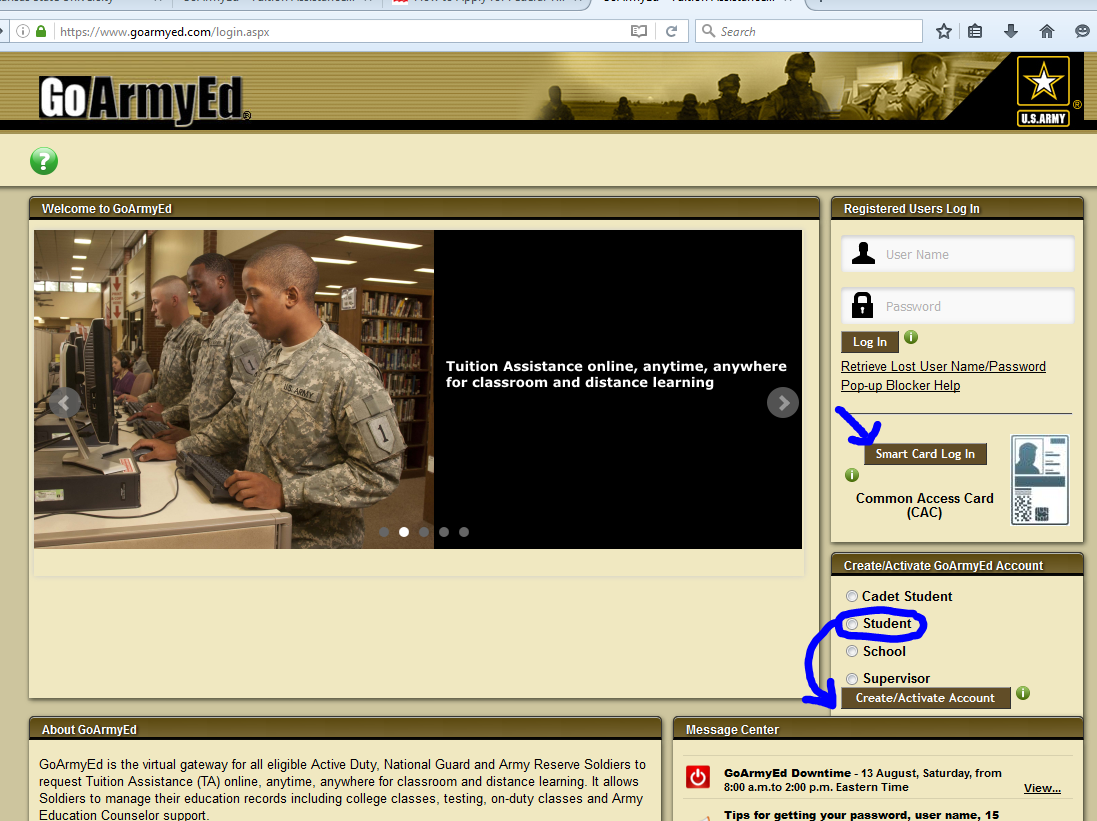 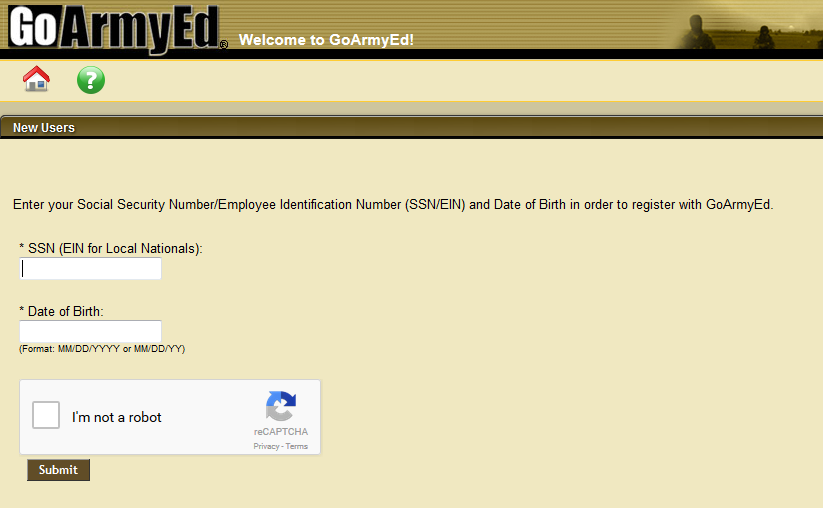 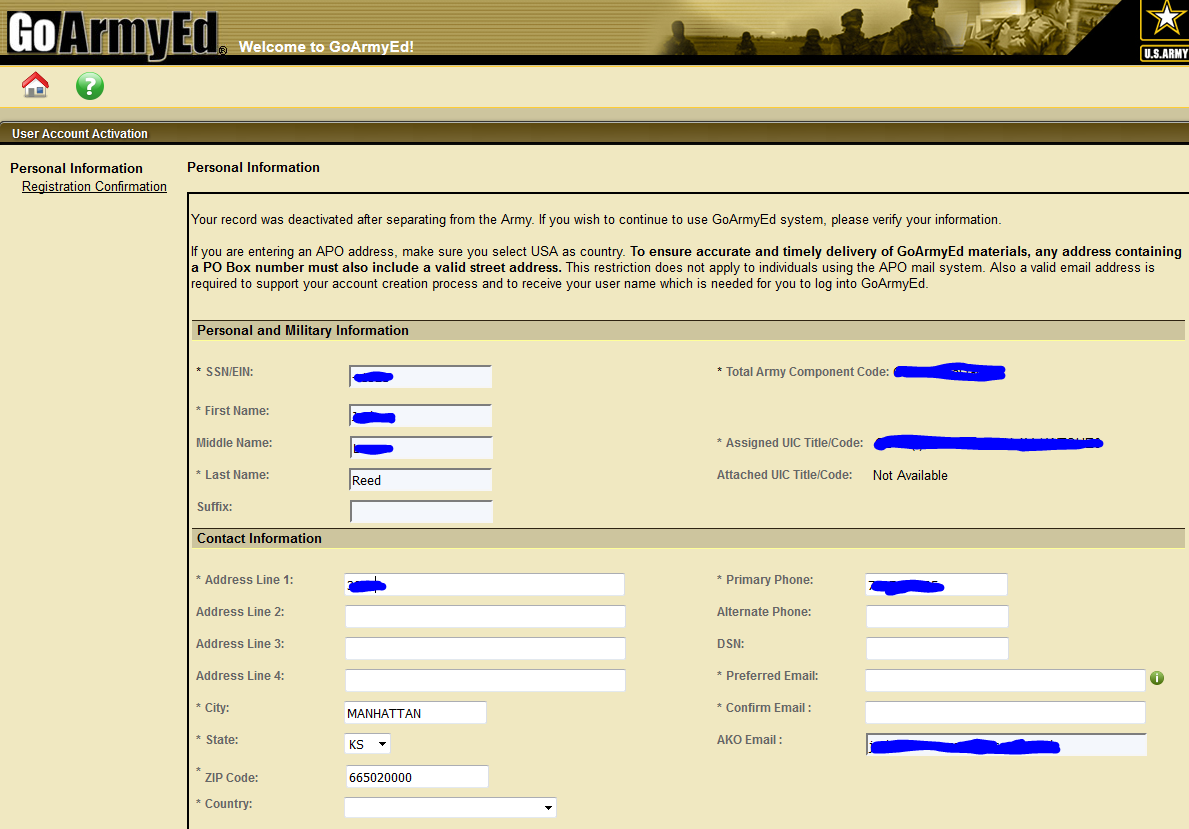 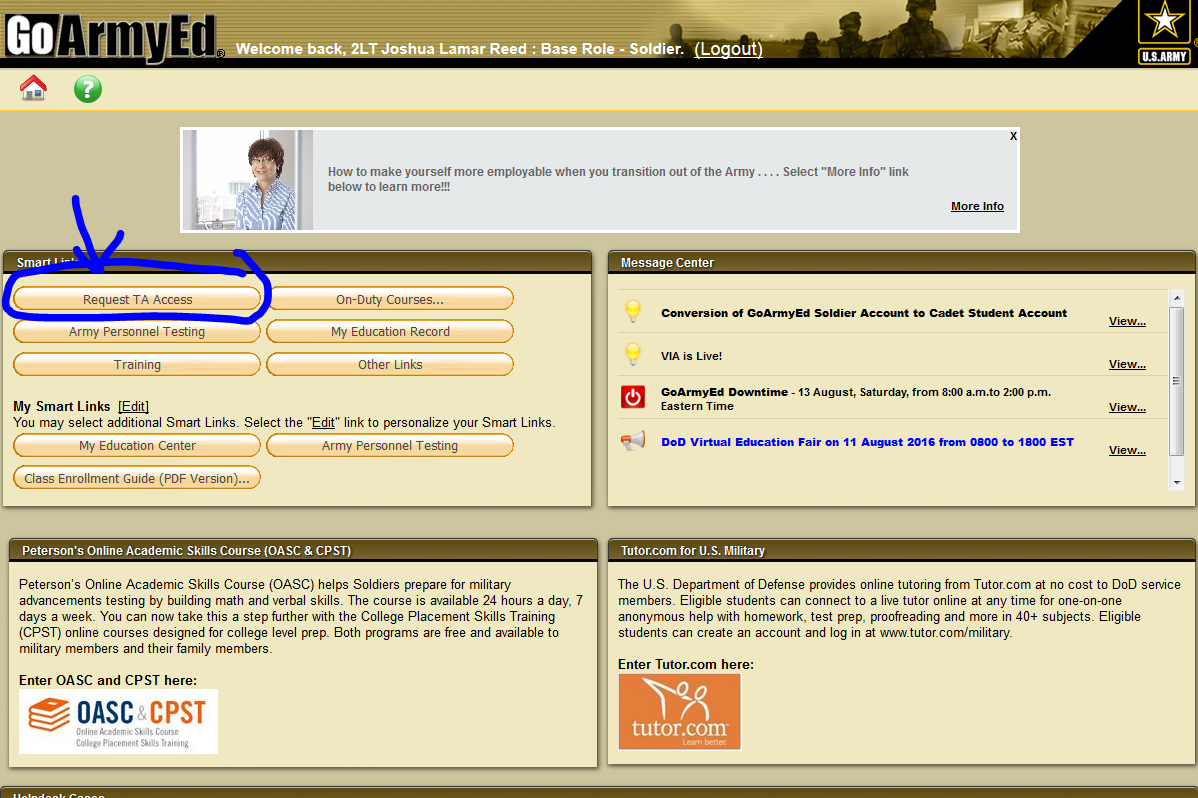 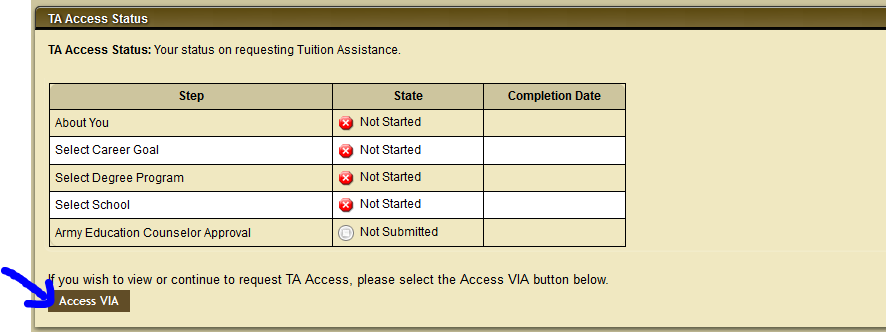 *****NOTE: Disable POP-UP Blocker or you will not be able to see the new window.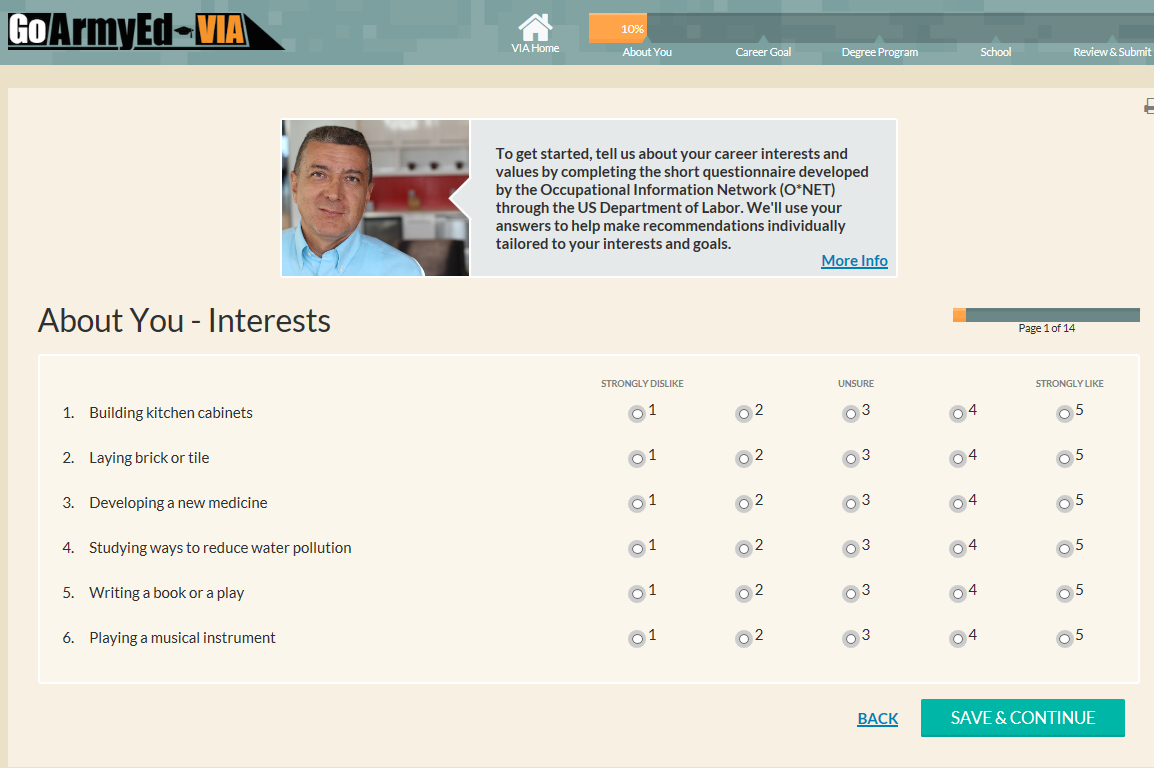 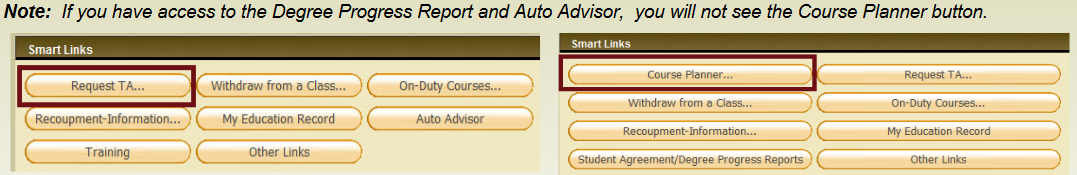 